                                                            Р Е Ш Е Н И Е                             от  22.03.2016 года                        с. Калинино                           №  9Об утверждении  состава комиссии Совета депутатов Калининского сельсовета Усть – Абаканского района Республики Хакасия по контролю за достоверностью сведений о доходах, об имуществе и обязательствах имущественного характера, представляемых депутатами Совета депутатов Калининского сельсовета Усть – Абаканского района Республики ХакасияВ соответствии с Федеральным законом от 06 октября 2003 года № 131-ФЗ «Об общих принципах организации местного самоуправления в Российской Федерации», Федеральным законом от 25.12.2007 года № 273-ФЗ «О противодействии коррупции», Законом Республики Хакасия от 04.05.2009 года № 28-ЗРХ «О противодействии коррупции в Республики Хакасия», Законом Республики Хакасия от 06.07.2007 года № 39-ЗРХ «О муниципальной службе в Республике Хакасия»,  Совет депутатов Калининского сельсоветаРЕШИЛ:    1. Утвердить состав  комиссии Совета депутатов Калининского сельсовета Усть – Абаканского района Республики Хакасия по контролю за достоверностью сведений о доходах, об имуществе и обязательствах имущественного характера, представляемых депутатами Совета депутатов Калининского сельсовета Усть – Абаканского района Республики Хакасия в следующем составе:- Сажин Иван Александрович – председатель Совета депутатов (председатель комиссии);-  Беляк Татьяна Сергеевна – председатель  постоянной комиссии по бюджету, налогам и экономической политике Совета депутатов Калининского сельсовета-  Католикова Светлана Михайловна -  председатель постоянной комиссии по законности, социальной политике, культуре, охране общественного порядка и благоустройству Совета депутатов Калининского сельсовета-  Медведева Мария Сергеевна – специалист администрации Калининского сельсовета.Настоящее Решение вступает в силу со дня его принятия.ГлаваКалининского сельсовета						           И.А. Сажин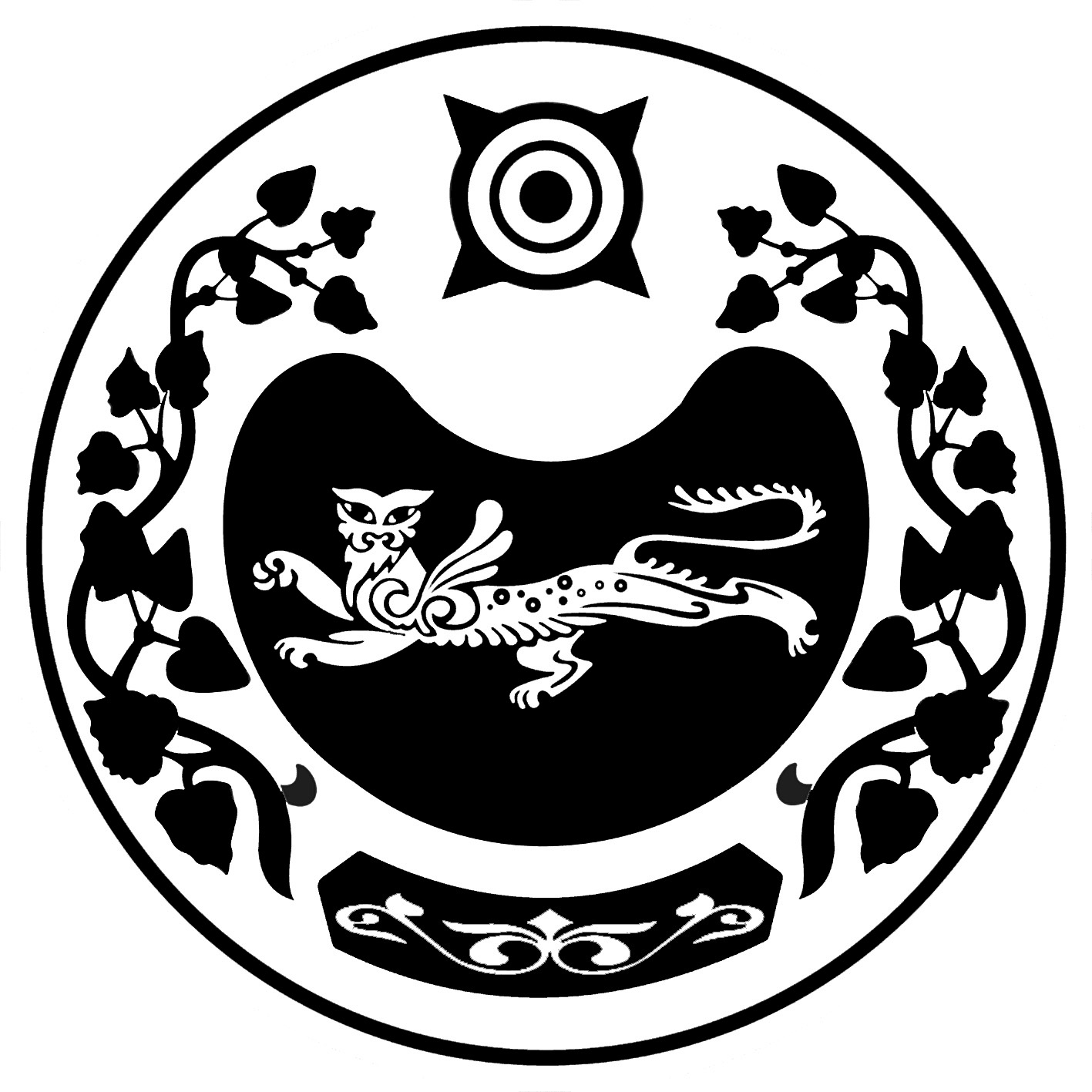 СОВЕТ ДЕПУТАТОВ КАЛИНИНСКОГО  СЕЛЬСОВЕТА